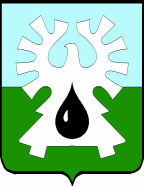 МУНИЦИПАЛЬНОЕ ОБРАЗОВАНИЕ ГОРОД УРАЙХАНТЫ-МАНСИЙСКИЙ АВТОНОМНЫЙ ОКРУГ-ЮГРА                                     ДУМА ГОРОДА УРАЙ                                           РЕШЕНИЕ от  28 июня 2018 года                                                                                    № 29О внесении изменений в Порядок организации и проведения публичных слушаний в городе Урай Рассмотрев проект решения Думы города Урай «О внесении изменений в Порядок организации и проведения публичных слушаний в городе Урай», на основании статьи 28 Федерального закона от 06.10.2003 №131-ФЗ «Об общих принципах организации местного самоуправления в Российской Федерации», Дума города Урай решила:1. Внести изменения в Порядок организации и проведения публичных слушаний в городе Урай, определенный решением Думы города Урай от 27.04.2017 №18:          1) в части 2 статьи 1 слова «применяется с учетом этих правил» заменить словами «не применяется»;2) в части 2 статьи 4 слова «статьей 28» заменить словами «частью 3 статьи 28»;3) статью 11 признать утратившей силу.  2.  Опубликовать решение в газете «Знамя». Председатель Думы города Урай                    Глава города Урай_______________ Г.П.Александрова             _______________ А.В.Иванов                                                                              29 июня 2018 года    